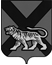 ТЕРРИТОРИАЛЬНАЯ ИЗБИРАТЕЛЬНАЯ КОМИССИЯ ГОРОДА  ДАЛЬНЕГОРСКАР Е Ш Е Н И Е22 июня   2017 г.                              г. Дальнегорск                              № 124/32О членах территориальной  избирательной комиссии города Дальнегорска, уполномоченных на составление протоколов об административных правонарушениях В соответствии с пунктом 21.1 статьи 29 Федерального закона «Об основных гарантиях  избирательных прав и права на участие в референдуме  граждан Российской  Федерации», частью 5 статьи 28.3 Кодекса Российской Федерации об административных правонарушениях территориальная избирательная комиссия города Дальнегорска, на которую возложены полномочия окружных избирательных комиссий по выборам депутатов Думы Дальнегорского городского округаРЕШИЛА:1.  Уполномочить  на составление протоколов об административных правонарушениях в соответствии с Кодексом  Российской Федерации об административных правонарушениях членов территориальной избирательной комиссии с правом решающего голоса:- Зинченко Павла Илларионовича- Кузьмиченко Светлану Геннадьевну     2. Разместить настоящее решение на официальном сайте Дальнегорского городского округа в разделе «Территориальная избирательная комиссия города Дальнегорска».Председатель комиссии			                                     С. Н. ЗарецкаяСекретарь заседания                                                                    О. Д. Деремешко